Wydatek współfinansowany z Europejskiego Funduszu Społecznego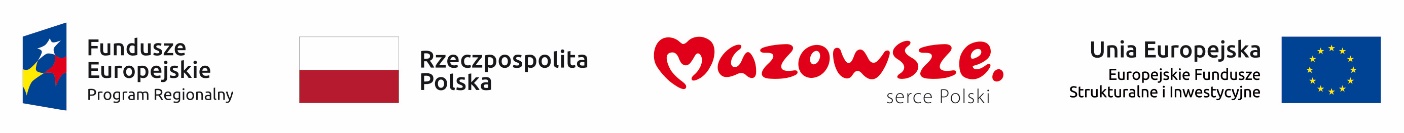 Załącznik nr 3 do Regulaminuwyboru Partnerów 13. Forum Rozwoju MazowszaPROTOKÓŁ ODBIORU (wzór)sporządzony w dniu ………….................... 2023 r. w Warszawie w związku z realizacją WydarzeniaPrzedstawiciel/e Organizatora (Wydział Informacji i Promocji Funduszy Europejskich Mazowieckiej Jednostki Wdrażania Programów Unijnych) w osobie/ach:………………………………………………………………………………………………………………Dokonał/li odbioru przedmiotu wsparcia organizacji  13. Forum Rozwoju Mazowsza, od …………………… ………..………….., z siedzibą w ……………………….…………………………………….., tj. Partnera Wydarzenia, stwierdzając, że realizacja:w pełni odpowiada*odpowiada, z zastrzeżeniami*nie odpowiada*warunkom Oświadczenia Partnera z dnia ……………………….. 2023 r. i przyjmują/nie przyjmują* go w imieniu Organizatora.Uzasadnienie (w przypadku pkt. b i c): ………………………..………………………………………………….…………………………… ……………………………………………………………………………………………………..…………………………………………………….....………Przedstawiciel Partnera w osobie: ……………………………………………………przyjmuje protokół*odmawia przyjęcia protokołu* Uzasadnienie (w przypadku pkt. b): ……………………..……………………………………………………….…………………………… ……………………………………………………………………………………………………..…………………………………………………….....………Protokół odbioru sporządzono w dwóch jednobrzmiących egzemplarzach, po jednym dla Organizatora oraz dla Wykonawcy.* niepotrzebne skreślić13. FORUM ROZWOJU MAZOWSZA 14-15 listopada 2023 r.Centrum Konferencyjne Legii Warszawa, ul. Łazienkowska 3Ze strony Organizatora:………………………………………..………….……………………….………………..………….Ze strony Partnera:………………………………………..………….